Year 3 Spring Term 3 Group 1   Spelling Booklet 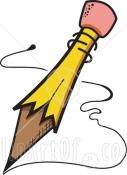 Dear Parents/Carers, Welcome to our new spelling booklet for this term.  Children will be taught the weekly spelling rule on a Monday, with daily activities in class to support their learning and recall of the rule when spelling new words.  This booklet contains the spelling lists to learn at home for the whole term. Each week there are 10 words that fit the weekly rule for children to learn at home. The spelling test will take place on a Friday.   Please help your child to practise their spellings each week. They should choose one word to write in an interesting sentence, focussing on neat handwriting and correct punctuation. There is space for them to practise the other words using the spelling menu activities (attached page 2 of this booklet.) Where possible, spelling words should be written and practised a few times throughout the week as this is proven to help with longer term recall of the words.   The sheet for the current week should be handed in on Friday morning in advance of their test.  If you have any questions or queries, please do not hesitate to contact us.Thank you. Mr Hunt, Mrs Mullick and Miss HaylettYear 3 Spellings Week 1Spellings to be tested on Friday 12th January.  Please complete your sentences and bring them in on the test day.  Year 3 Spellings Week 2.Spellings to be tested on: Friday 19th January.  Please complete your sentences and bring them in on the test day.  Year 3 Spellings Week3Spellings to be tested on: Friday 26th January.  Please complete your sentences and bring them in on the test day.  Year 3 Spellings Week 4 Spellings to be tested on: Friday 2nd February.  Please complete your sentences and bring them in on the test day.  Year 3 Spellings Week 5 Spellings to be tested on Friday 9th February.  Please complete your sentences and bring them in on the test day.  Spelling Rule: ‘c and k’ Spelling Rule: ‘c and k’ Word Look, cover, write, check.  1. choke2. plastic3. shaken4. packed 5. sketch6. magic7. ticket 8. sparkle 9. thank10. wreck Now put one of these words into a fantastic sentence. Remember to use your punctuation.  Now put one of these words into a fantastic sentence. Remember to use your punctuation.  Practise your spellings here. Practise your spellings here. Spelling Rule: ‘x and ex’  Spelling Rule: ‘x and ex’  Word Look, cover, write, check.  1. index 2. excited    3. explore    4. relax5. expert6. explain7. complex8. exchange9. exercise10. excellentNow put one of these words into a fantastic sentence. Remember to use your punctuation.  Now put one of these words into a fantastic sentence. Remember to use your punctuation.  Practise your spellings here. Practise your spellings here. Spellings Rule: ‘or sound’  Spellings Rule: ‘or sound’  Word Look, cover, write, check.  1. four2. crawl3. snore4. thought 5. warning6. north7. dawn8. taught9. sport10. yawn Now put one of these words into a fantastic sentence. Remember to use your punctuation. Now put one of these words into a fantastic sentence. Remember to use your punctuation. Practise your spellings here. Practise your spellings here. Spelling Rule: ‘ur sound’   Spelling Rule: ‘ur sound’   Word Look, cover, write, check.  1. heard2. turn3. squirt4. alert5. search        6. person7. world8. surprise 9. learn10. third Now put one of these words into a fantastic sentence. Remember to use your punctuation. Now put one of these words into a fantastic sentence. Remember to use your punctuation. Practise your spellings here. Practise your spellings here. Spelling Rule:  ‘oo and yoo sound’  Spelling Rule:  ‘oo and yoo sound’  Word Look, cover, write, check.  1. fruit2. group3. cruise 4. smooth 5. super6. cruel7. rescue 8. argue9. tissue10. truth Now put one of these words into a fantastic sentence. Remember to use your punctuation. Now put one of these words into a fantastic sentence. Remember to use your punctuation. Practise your spellings here. Practise your spellings here. 